ТОКСИКОМАНИЯ СРЕДИ ПОДРОСТКОВВдыхание летучих веществ – это игра со смертью. Те, кто начинают «нюхать», конечно, не собираются умирать. Их цель – достичь опьянения. Но грань между состоянием опьянения и потерей сознания очень зыбкая.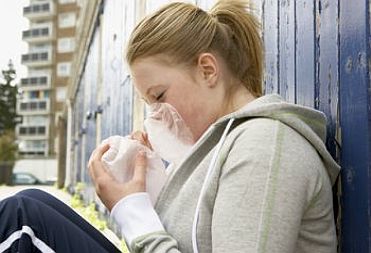 Кого называют токсикоманом и что такое летучие наркотические вещества?Токсикоман - это тот, кто опьяняет себя так называемыми «летучими наркотическими веществами» (или ЛНВ). Эти вещества объединяет способность быстро испаряться и превращаться в газ при нормальной комнатной температуре. Именно газообразные пары глубоко вдыхают в легкие токсикоманы. Летучие вещества есть в разных химико-технических препаратах, таких как: растворители для красок, бензин, ацетон, горючий газ в баллонах и газ для зажигалок.Что происходит в организме?Наибольшая опасность летучих наркотических веществ заключается в том, что они, минуя желудочно-кишечный тракт и печень, где могли бы частично нейтрализоваться, сразу попадают через лёгкие в кровь и с ее током поступают в головной мозг. Поэтому опьянение наступает быстрее, чем в случае приема алкоголя. Всем известно, что ЛВП широко используются как в промышленности, так и в домашнем хозяйстве из-за их способности легко растворять жиры. Попадая в мозг, растворители или бензин начинают растворять жиры, из которых состоят оболочки нервных клеток. Клетки разрушаются, нарушая работу центральной нервной системы.Это может вызвать остановку дыхания и смерть!Несчастные случаиОпьянение, приводящее к нарушениям мышечных рефлексов и чувства равновесия, координации движений, замедлению реакции и помрачнению сознания, часто становится причиной разного рода несчастных случаев. Люди, находящиеся под действием летучих токсичных веществ, часто попадают в различные неприятности, получают травмы, становятся жертвами дорожно-транспортных происшествий, оказываются втянутыми в драки и т.д. У некоторых токсикоманов возникают галлюцинации, и им кажется, что они превращаются в суперменов, а это может быть еще более опасным.Ожоги.Многие летучие вещества легко воспламеняются. Когда злоупотребление ЛНВ сопровождается курением, часто происходят ожоги.Удушье. В некоторых случаях опьянение может привести к потере сознания, а в самых худших – к нарушению работы дыхательного центра, остановке дыхания и смерти. Особенно опасно «нюхать» газ для зажигалок. Выходя из баллона, он расширяется и остывает. Когда холодный газ попадает в дыхательные пути, организм реагирует выделением жидкости в легкие (так называемый «отек легких»). От него человек может умереть, задыхаясь, будто он тонет.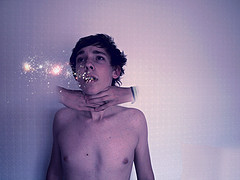 Не поддавайтесь соблазну! Берегите здоровье!